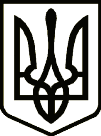  УкраїнаНОВГОРОД-СІВЕРСЬКА РАЙОННА РАДА   ЧЕРНІГІВСЬКОЇ ОБЛАСТІРІШЕННЯ(тридцять четверта сесія сьомого скликання)13 березня 2020 року                                                                                 № 570м. Новгород-СіверськийПро затвердження Статуту Позаміського дитячого закладу оздоровлення та відпочинку«Десна» Новгород-Сіверської районної ради Чернігівської області в новій редакції  У зв’язку зі зміною місцезнаходження Позаміського дитячого закладу оздоровлення та відпочинку «Десна» Новгород-Сіверської районної ради Чернігівської області, керуючись статтею 43 Закону України «Про місцеве самоврядування в Україні», районна рада вирішила:	1. Затвердити Статут Позаміського дитячого закладу оздоровлення та відпочинку «Десна» Новгород-Сіверської районної ради Чернігівської області в новій редакції (далі – Статут), що додається.	2. Директору Позаміського дитячого закладу оздоровлення та відпочинку «Десна» Новгород-Сіверської районної ради Чернігівської області забезпечити реєстрацію Статуту в установленому чинним законодавством порядку.	3. Визнати таким, що втратив чинність пункт 1 рішення Новгород-Сіверської районної ради Чернігівської області від 24 травня 2019 року №467 «Про затвердження Статуту Позаміського дитячого закладу оздоровлення та відпочинку «Десна» Новгород-Сіверської районної ради Чернігівської області в новій редакції».4. Контроль за виконанням рішення покласти на постійну комісію районної ради з питань регламенту, законності і правопорядку, гуманітарної сфери, соціального захисту населення, сім’ї та молоді.Голова районної ради                                                             В. М. КауфманПогоджено:Заступник голови Новгород-Сіверської районної державної адміністрації Чернігівської області   Н.М. ЧугаєваНачальник відділу з питань правової роботи, запобігання та виявлення корупції, цифрового розвитку Новгород-Сіверської районної державної адміністрації Чернігівської області Ю.М. БілийНачальник відділу з юридичних питаньта комунальної власності   виконавчогоапарату Новгород-Сіверської   районної ради Чернігівської області                             Т.В. Щепочкіна